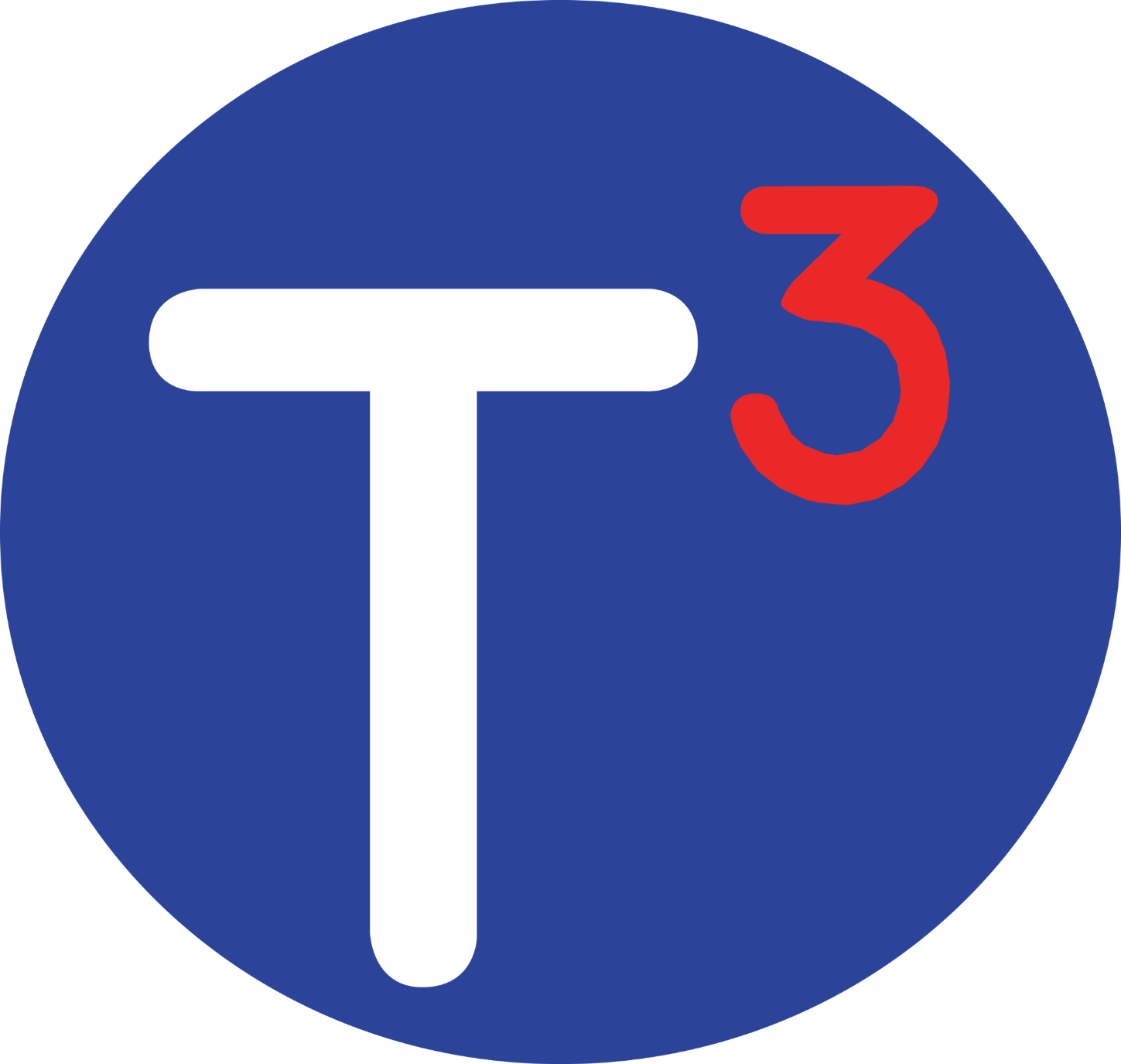 T3 Braille Teacher’s GuideModule 3 (UEB Contractions), Level B Version 1 (July 2022)T3 was developed by Touch Graphics Inc in collaboration withIDeA Center-University of Buffalo School of Architecture Smith-Kettlewell Eye Research InstituteExceptional Teaching IncT3 research and development funding by National Institute of Disability, IndependentLiving and Rehabilitation Research (NIDILIRR), a component of the Administration forCommunity Living (ACL), US Department of Health and Human Services (HHS)Award No. 90BISB0012-01-00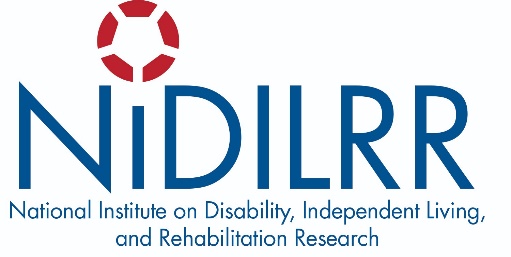 Project StaffNicole Rittenour-Graphics Lindsay Yazzolino-SalesZach Eveland-TechnologySteve Landau-DesignHeamchand Subryan-Evaluator (IDeA Center)Lucia Hasty-Content creator (T3 Games)Ann Cunningham-Content creator (T3 Stories)Helene Holman-Content creator (T3 Braille)Stephanie Herlich-Content creator (T3 Braille)James Dietz-Sound design Content creator (T3 Games)Yue-Ting Siu-PedagogyJoshua Miele-Concept (Smith-Kettlewell)Valerie Morash-Experimental design (Smith-Kettlewell)Jeanice Bainnson-ManagementGina Marie Clepper-InternSheet B3C-B1“We are going to begin by reviewing the period and learning the question mark. Just like print, you must always end a sentence with punctuation. There is no space between the last word and the punctuation. In braille the period is middle on the first side, middle bottom on the second. The question mark is middle bottom on the first side, bottom on the second.”Activity 1“Look at the first sentence above the separation line. It is a statement that ends with a period. Read the sentence, then swipe right to continue.”Activity 2“Look at the second sentence. It is a question that ends with a question mark. Read the sentence, then swipe right to continue.”Activity 3“Read each sentence below the separation line until you reach the end of the page, then swipe right to continue.”Activity 4“Go back to sentence 1. Read each sentence. Press on each sentence that ends with a period.”Activity 5“Read each sentence again and press on all the question marks that end any sentence asking a question.”Activity 6“Take out your braille writer and put in paper. Label your paper. Write 2 sentences that end with a period and 2 sentences that end with a question mark. Save your paper for your teacher.”Sheet B3C-B2Activity 1“Read each sentence and decide if it is a question or a statement. Below each sentence is a ‘q’ for question or ‘s’ for statement. press the letter to show if the sentence is a question or statement.”Activity 2“Take out your braille writer and put in paper. Label your paper. Write 2 sentences that end with a period and 2 sentences that end with a question mark. Save your paper for your teacher.”Sheet B3C-B3“There are several braille contractions that occupy the bottom half of the cell, these are called lower wordsigns. The first lower wordsign you are going to learn is the word in. The in wordsign is written bottom on the first side and middle on the second. When a letter appears in the bottom half of the cell it is often referred to as ‘dropped’. Find the dropped ‘i’ on the first line. This ‘i’ is the lower wordsign in.”Activity 1“Beginning on line 1, Read each sentence until you reach the separation line.”Activity 2“Go back to sentence 1. press on the word in every time it appears in the numbered sentences. Stop at the separation line.”Activity 3“Read each sentence aloud one more time.”Activity 4“After the separation line, near the bottom of the page, there are two sentences. Each sentence has two braille blanks. Read each sentence. Take out your braille writer and put in paper. Label your paper. Rewrite each sentence and fill in the blanks with your own words.”Sheet B3C-B4“The dropped ‘i’ is also a lower groupsign. A groupsign is a contraction that represents a group of letters found within a word. Whenever a dropped ‘i’ is found within a word it stands for the letters i-n. Read the words on the study line at the top of the sheet. All of these words have the i-n groupsign.”Activity 1“ Beginning on the numbered exercise lines below the first separation line, Read each sentence until you reach the second separation line.”Activity 2“Go back to sentence 1. press on the i-n lower groupsign every time it appears in the numbered sentences.”Activity 3“Read each sentence aloud one more time.”Activity 4“After the second separation line, near the bottom of the page, there are two sentence starters. Each sentence starter has a braille blank. Read each sentence starter. Take out your braille writer and put in paper. Label your paper. Rewrite each sentence starter and finish the sentence with your own words.”Sheet B3C-B5Activity 1“Each sentence on this sheet has a blank. Read each sentence. Below each sentence are two words. press the word that best fits in the blank.”Activity 2“Take out your braille writer and a piece of paper. Label your paper. Rewrite each sentence using the word that best fits in the blank.”Sheet B3C-B6Activity 1“Read the model sentence that begins on the top line.”Activity 2“Beginning on the second line, press on the words, in the same order, as they appear in the model. You will repeat the sentence more than once. Continue until you reach the end of the page.”Activity 3“Place the sheet in your braille writer and label the page with your name and the date. Write the model sentence three times at the bottom of the sheet.”Sheet B3C-B7“In Part A you learned a few shortform words (said, good, and little). Remember, these contractions stand alone and can also be used within words. They are easy to remember because they use letters from the word they represent.”Activity 1“Look at the four words on the top line. They are the words your, him, could, and would. Tell me the shortform for each word.”Activity 2“Read each sentence until you reach the second separation line.”Activity 3“Go back to sentence 1 and press on the letters y-r for the word your every time they appear in the numbered sentences.”Activity 4“Go back to sentence 1 and press on the letters h-m for the word your every time they appear in the numbered sentences.”Activity 5“Go back to sentence 1 and press on the letters c-d for the word your every time they appear in the numbered sentences.”Activity 6“Go back to sentence 1 and press on the letters w-d for the word your every time they appear in the numbered sentences.”Activity 7“After the second separation line, near the bottom of the page, there are two sentence starters. Each sentence starter has a braille blank. Read each sentence starter. Take out your braille writer and put in paper. Label your paper. Rewrite each sentence starter and finish the sentence with your own words.”Sheet B3C-B8Activity 1 “Each sentence on this sheet has a blank. Read each sentence. Below each sentence are three words. press on the word that best fits in the blank.”Activity 2“Take out your braille writer and a piece of paper. Label your paper. Rewrite each sentence using the word that best fits in the blank.”Sheet B3C-B9Activity 1“Read the model sentence that begins on the top line.”Activity 2“Beginning on the second line, press on the words, in the same order, as they appear in the model. You will repeat the sentence more than once. Continue until you reach the end of the page.”Activity 3“Place the sheet in your braille writer and label the page with your name and the date. Write the model sentence three times at the bottom of the sheet.”Sheet B3C-B10“The next groupsign you will learn is w-h. W-h is top first side, middle, bottom on the second side. W-h is called a ‘strong groupsign’ because there are dots in the top and bottom rows of the cell and the left and right columns of the cell. The w-h groupsign can appear anywhere within a word.”Activity 1“The top line on this sheet shows how the w-h sign is used. Read the words on the top line.”Activity 2“Read each sentence until you reach the second separation line.”Activity 3“Go back to sentence 1 and press on the groupsign w-h each time it appears in the numbered sentences.”Activity 4“Read each sentence aloud one more time.”Activity 5“After the second separation line, near the bottom of the page, there are three questions. Read each question. Take out your braille writer and put in paper. Label your paper. Answer each question in a complete sentence.”Sheet B3C-B11Activity 1“There are four questions about animals on this sheet. Below each question are the names of 3 animals. Read each question and press on the animal that is described in the question.”Activity 2“Using your braille writer, write one clue of your own and see if a friend or teacher can correctly guess the animal you described.”Sheet B3C-B12“The next strong groupsign is t-h. T-h is top first side, top, middle, bottom on the second side. The t-h groupsign can appear anywhere within a word.”Activity 1“The top line on this sheet shows how the t-h sign is used. Read the words on the top line.”Activity 2“Read each sentence until you reach the second separation line.”Activity 3“Go back to sentence 1 and press on the groupsign t-h each time it appears in the numbered sentences.”Activity 4“Read each sentence aloud one more time.”Activity 5“After the second separation line, near the bottom of the page, there are two questions. Read each question. Take out your braille writer and put in paper. Label your paper. Answer each question in aSheet B3C-B13Activity 1“Read the model sentence that begins on the top line.”Activity 2“Beginning on the second line, press on the words, in the same order, as they appear in the model. You will repeat the sentence more than once. Continue until you reach the end of the page.”Activity 3“Place the sheet in your braille writer and label the page with your name and the date. Write the model sentence three times at the bottom of the sheet.”Sheet B3C-B14“Both the w-h and t-h groupsigns are also strong wordsigns. When the w-h sign stands alone, it represents the word which. When the t-h sign stands alone it represents the word this. Take a look at these two wordsigns at the top of the page.”Activity 1“Read each sentence until you reach the second separation line.”Activity 2“Go back to sentence 1 and press on the wordsign ‘which’ every time it appears in the numbered sentences.Activity 3“Go back to sentence 1 and press on the wordsign ‘this’ every time it appears in the numbered sentencesActivity 4“After the second separation line, near the bottom of the page, there are two sentence starters. Each sentence starter has a braille blank. Read each sentence starter. Take out your braille writer and put in paper. Label your paper. Rewrite each sentence starter and finish the sentence with your own words.”Sheet B3C-B15“There are two columns of words on this page. I will read you a clue and then you need to press on the word that best fits the clue.”Activity 1: “Someone who steals something”Activity 2: “A subject in school.”Activity 3: “November is one of these.”Activity 4: “People have these on their hands, but they are not fingers.”Activity 5: “Not first or second.”Activity 6: “This is a color.”Activity 7: “You walk on this.”Activity 8: “You will find water in this.”Activity 9: “Something very sharp found on the stem of a rose.”Activity 10: “The opposite of thin.”Activity 11: “You use this in the kitchen for mixing.”Activity 12: “It is round and found on a bicycle.”Sheet B3C-B16Activity 1“This sheet contains two short riddles. There are 3 words below each riddle. Read each riddle, then press on the word that is described in the riddle.”Activity 2 “Using your braille writer, write one riddle of your own. It should begin with the question, ‘What is this?’ Share your riddle with a friend or a teacher.”Sheet B3C-B17Activity 1“This sheet contains two short riddles. There are 3 words below each riddle. Read each riddle, then press on the word that is described in the riddle.”Activity 2 “Using your braille writer, write one riddle of your own. It should begin with the question, ‘What is this?’ Share your riddle with a friend or a teacher.”Sheet B3C-B18All of the alphabetic and strong wordsigns can be used when followed by an apostrophe. Using an apostrophe turns the words into a print contraction. For example, you’ll stands for you will. An apostrophe is bottom on the first side.Activity 1“Read the numbered sentences below and press on all of the wordsigns you find that have an apostrophe.”Activity 2“Take out your braille writer and label your paper. Make a list of at least 7 wordsigns that can be used with an apostrophe.”Sheet B3C-B19This sheet will teach you three more shortform words. Remember, shortform words stand alone and can also be used within words. They are easy to remember because they use letters from the word they represent.Activity 1“Look at the three words on the top line. They are the words about, after, and again. Tell me the shortform for each word.”Activity 2“Read each sentence until you reach the second separation line.”Activity 3“Go back to sentence 1 and press on the letters a-b for the word about every time they appear in the numbered sentences.”Activity 4“Go back to sentence 1 and press on the letters a-f for the word about every time they appear in the numbered sentences.”Activity 5“Go back to sentence 1 and press on the letters a-g for the word about every time they appear in the numbered sentences.”Activity 6“After the second separation line,there are two sentence starters.braille blank. Read each sentence starter. Take out your braille writer and put in paper. Label your paper. Rewrite each sentence starter and finish the sentence with your own words.”Sheet B3C-B20Activity 1“Each sentence on this sheet has a blank. Read each sentence. Below each sentence are three words. press on the word that best fits in the blank.”Activity 2“Take out your braille writer and a piece of paper. Label your paper. Rewrite each sentence using the word that best fits in the blank.”Sheet B3C-B21Activity 1“Read the model sentence that begins on the top line.”Activity 2“Beginning on the second line, press on the words, in the same order, as they appear in the model. You will repeat the sentence more than once. Continue until you reach the end of the page.”Activity 3“Place the sheet in your braille writer and label the page with your name and the date. Write the model sentence three times at the bottom of the sheet.”Sheet B3C-B22Activity 1“Read the model sentence that begins on the top line.”Activity 2“Beginning on the second line, press on the words, in the same order, as they appear in the model. You will repeat the sentence more than once. Continue until you reach the end of the page.”Activity 3“Place the sheet in your braille writer and label the page with your name and the date. Write the model sentence three times at the bottom of the sheet.”Sheet B3C-B23“The sheets contain a story by Ann Gelles called, Rex. The book, Rex, is only available in braille. There is no print book. Rex is about a little tan puppy. There are several words that are in all uppercase or capitalized letters. The capitalized word indicator is bottom on the second side followed by bottom on the second side. This means that the entire word is in uppercase letters. Authors often do this to emphasize certain words.On the next sheet, you will be asked several questions about the story. ”Sheet B3C-B24Activity 1“This sheet has several questions about the story you just read. Feel free to read the story again before answering the questions. Read each question and press on the answer.”Activity 2“Using your braille writer, describe two things that Rex does that the little girl does not like. Label your work and save it for your teacher.”Sheet B3C-B25“Another strong groupsign is introduced on this page. It is the s-t sign. It is bottom first side, top second side. This groupsign can appear anywhere in a word. Read the words on the top line to see how the s-t sign can be used. The s-t sign cannot be used as an abbreviation.”Activity 1“Read each sentence.”Activity 2“Go back to sentence 1 and press on the s-t groupsign every time it appears in the numbered sentences.”Activity 3“Take out your braille writer and put in paper. Write five words that have the s-t groupsign. Label your work and save it for your teacher.”Sheet B3C-B26Activity 1“Read the model sentence that begins on the top line. There are two new punctuation signs. After the word stop, there is a comma. The comma is middle on the first side. The end of the sentence ends in an exclamation mark. The exclamation mark is middle bottom on the first side, middle on the second.”Activity 2“Beginning on the second line, press on the words, in the same order, as they appear in the model. You will repeat the sentence more than once. Continue until you reach the end of the page.”Activity 3“Place the sheet in your braille writer and label the page with your name and the date. Write the model sentence three times at the bottom of the sheet. Remember to include the comma and exclamation mark.”Sheet B3C-B27“The next group of contractions you will learn are all two cell contractions. They are called initial-letter wordsigns or dot-5 wordsigns. These contractions begin with middle on the second side, or dot-5, followed by a single letter. These dot-5 wordsigns are easy to remember because they begin with the first letter of the word they represent. The first three dot-5 wordsigns are one, right, and here.”Activity 1“Read each sentence until you reach the second separation line.”Activity 2“Go back to sentence 1 and press on the dot-5 wordsign ‘one’ every time it appears in the numbered sentences.”Activity 3“Go back to sentence 1 and press on the dot-5 wordsign ‘right’ every time it appears in the numbered sentences.”Activity 4“Go back to sentence 1 and press on the dot-5 wordsign ‘here’ every time it appears in the numbered sentences.”Activity 5Read each sentence aloud one more time.”Activity 6“After the second separation line, near the bottom of the page, there is a statement. Take out your braille writer and put in paper. Label your paper. Read the statement and respond to it in at least 3 complete sentences.”Sheet B3C-B28Activity 1“Each sentence on this sheet has a blank. Read each sentence. Below each sentence are three words. press on the word that best fits in the blank.”Activity 2“Take out your braille writer and a piece of paper. Label your paper. Rewrite each sentence using the word that best fits in the blank.”Sheet B3C-B29Activity 1“Read the model sentence that begins on the top line.”Activity 2“Beginning on the second line, press on the words, in the same order, as they appear in the model. You will repeat the sentence more than once. Continue until you reach the end of the page.”Activity 3“Place the sheet in your braille writer and label the page with your name and the date. Write the model sentence three times at the bottom of the sheet.”Sheet B3C-B30The following page comes from the book, “Here is My Cat”, by Rozanne Lanczak Williams. To hear the picture descriptions, press on the two full cells before each sentence. If you do not know a word press to hear it spoken and continue pressing to hear it spelled.Sheet B3C-B31Activity 1“The dot-5 wordsigns can stand alone and be used within a word. Look at the words at the top of the page. These are examples of how the dot-5 wordsigns can be used within a word.”Activity 2“Read each of the rhyming sentences.”Activity 3“Using your braille writer, write three sentences using the three different dot-5 wordsigns you know.”Sheet B3C-B32“At the top of the page are two more dot-5 wordsigns. Remember, the letter following the dot-5 is always the first letter of the word it represents. The dot-5 wordsigns can stand alone or be used within a word. Look at the two words at the top of the page. They are the words under and day. The second line gives examples of how the dot-5 wordsigns can be used within a word.”Activity 1“Read each sentence until you reach the second separation line.”Activity 2“Go back to sentence 1 and press on the dot-5 wordsign ‘under’ every time it appears in the numbered sentences.”Activity 3“Go back to sentence 1 and press on the dot-5 wordsign ‘day’ every time it appears in the numbered sentences.”Activity 4“Read each sentence aloud one more time.”Activity 5“After the second separation line, near the bottom of the page, there is a question. Take out your braille writer and label your paper. Read the question and answer the question in complete sentences.”Sheet B3C-B33Activity 1“Each sentence on this sheet has a blank. Read each sentence. Below each sentence are three words. press on the word that best fits in the blank.”Activity 2“Take out your braille writer and a piece of paper. Label your paper. Rewrite each sentence using the word that best fits in the blank.”Sheet B3C-B34Activity 1“Read the model sentence that begins on the top line.”Activity 2“Beginning on the second line, press on the words, in the same order, as they appear in the model. You will repeat the sentence more than once. Continue until you reach the end of the page.”Activity 3“Place the sheet in your braille writer and label the page with your name and the date. Write the model sentence three times at the bottom of the sheet.”Sheet B3C-B35“Two more strong groupsigns are the e-d sign and the i-n-g sign. The e-d sign is top, middle first side and top, bottom second side. The i-n-g sign is bottom first side and top, bottom second side.”Activity 1“Read each word on the first 2 lines at top of the page. Each word has the e-d sign or the i-n-g sign. The e-d sign can be at the beginning, middle, or end of a word. The i-n-g sign cannot be at the beginning of a word.Activity 2“Read each sentence until you reach the second separation line.”Activity 3“Go back to sentence 1 and press on the groupsign e-d each time it appears in the numbered sentences.”Activity 4“Go back to sentence 1 and press on the groupsign i-n-g each time it appears in the numbered sentences.”Activity 5“Read each sentence aloud one more time.”Activity 6“After the second separation line, near the bottom of the page, there is a question. Read the question. Take out your braille writer and put in paper. Label your paper. Answer the question using at least 3 complete sentences.”Sheet B3C-B36Activity 1“Each sentence on this sheet has a blank. Read each sentence. Below each sentence are three words. press on the word that best fits in the blank.”Activity 2“Take out your braille writer and a piece of paper. Label your paper. Rewrite each sentence using the word that best fits in the blank.”Sheet B3C-B37Activity 1“Read the model sentence that begins on the top line.”Activity 2“Beginning on the second line, press on the words, in the same order, as they appear in the model. You will repeat the sentence more than once. Continue until you reach the end of the page.”Activity 3“Place the sheet in your braille writer and label the page with your name and the date. Write the model sentence three times at the bottom of the sheet.”Sheet B3C-B38Activity 1“Read the model sentence that begins on the top line.”Activity 2“Beginning on the second line, press on the words, in the same order, as they appear in the model. You will repeat the sentence more than once. Continue until you reach the end of the page.”Activity 3“Place the sheet in your braille writer and label the page with your name and the date. Write the model sentence three times at the bottom of the sheet.”Sheet B3C-B39“At the top of the sheet are three new dot-5 wordsigns. The dot-5 wordsigns can stand alone and can be used within a word. Remember, the letter following the dot-5 is always the first letter of the word it represents. The first line on this sheet has three new dot-5 wordsigns mother, father, and time. The second line gives several examples of how the dot-5 wordsigns can be used within a longer word.”Activity 1“Read each sentence until you reach the second separation line.”Activity 2“Go back to sentence 1 and press on the dot-5 wordsign for ‘mother’ every time it appears in the numbered sentences.”Activity 3“Go back to sentence 1 and press on the dot-5 wordsign for ‘father’ every time it appears in the numbered sentences.”Activity 4“Go back to sentence 1 and press on the dot-5 wordsign for ‘time’ every time it appears in the numbered sentences.”Activity 5“Read each sentence aloud one more time.”Activity 6“After the second separation line, near the bottom of the page, there is a question. Read the question. Take out your braille writer and put in paper. Label your paper. Answer the question in at least 3 complete sentences.”Sheet B3C-B40Activity 1“Each sentence on this sheet has a blank. Read each sentence. Below each sentence are three words. press on the word that best fits in the blank.”Activity 2“Take out your braille writer and a piece of paper. Label your paper. Rewrite each sentence using the word that best fits in the blank.”Sheet B3C-B41Activity 1“Read the model sentence that begins on the top line.”Activity 2“Beginning on the second line, press on the words, in the same order, as they appear in the model. You will repeat the sentence more than once. Continue until you reach the end of the page.”Activity 3“Place the sheet in your braille writer and label the page with your name and the date. Write the model sentence three times at the bottom of the sheet.”Sheet B3C-B42“Remember the letter following a dot-5 wordsign is always the first letter or letters of the word it represents. The dot-5 wordsigns can stand alone and can be used within a word. The first line on this sheet has three new dot-5 wordsigns, name, know, and there. The second line gives several examples of how the dot-5 wordsigns can be used within a longer word.”Activity 1“Read each sentence until you reach the second separation line.”Activity 2“Go back to sentence 1 and press on the dot-5 wordsign ‘name’ every time it appears in the numbered sentences.”Activity 3“Go back to sentence 1 and press on the dot-5 wordsign ‘know’ every time it appears in the numbered sentences.”Activity 4“Go back to sentence 1 and press on the dot-5 wordsign ‘there’ every time it appears in the numbered sentences.”Activity 5“Read each sentence aloud one more time.”Activity 6“After the second separation line, near the bottom of the page, there is a question Read the question. Take out your braille writer and put in paper. Label your paper. Write your answer in a complete sentence.”Sheet B3C-B43Activity 1“Each sentence on this sheet has a blank. Read each sentence. Below each sentence are two words. press on the word that best fits in the blank.”Activity 2“Take out your braille writer and a piece of paper. Label your paper. Rewrite each sentence using the word that best fits in the blank.”Sheet B3C-B44Activity 1“Read the model sentence that begins on the top line.”Activity 2“Beginning on the second line, press on the words, in the same order, as they appear in the model. You will repeat the sentence more than once. Continue until you reach the end of the page.”Activity 3“Place the sheet in your braille writer and label the page with your name and the date. Write the model sentence three times at the bottom of the sheet.”Sheet B3C-B45“This sheet introduces quotation marks. Quotation marks are used to let you know when someone is speaking. The opening quote is middle, bottom first side and bottom second side. The opening quote always comes before the capital indicator. The closing quote comes at the end, after the punctuation and is bottom first side, middle bottom second side. If it helps, you can imagine that the quote is pointing to, or facing the words that are being spoken.”Activity 1“Read each sentence until you reach the separation line.”Activity 2““Read each sentence again. This time, press on each word that begins with an opening quotation mark. Do not go past the separation line.”Activity 3“Read each sentence again. This time, press on every word that ends with a closing quotation mark. Do not go past the separation lineActivity 4“After the separation line near the bottom of the page, there are two sentence starters. Read each sentence starter. Take out your braille writer and put in paper. Label your paper. Rewrite each sentence starter and then finish the sentence.”Sheet B3C-B46“Sometimes it is important to let the reader know that a letter, word, or words is in uncontracted braille. The grade 1 indicator is middle bottom second side. Only one indicator is needed for a single letter, two for a word, and three for two or more words. The grade 1 mode ends with a space, but sometimes a grade 1 terminator is used to tell the reader that the grade 1 mode has ended within a word. The terminator indicator is a two cell symbol, middle bottom second side followed by bottom first side.”Activity 1“Read each sentence. After you read the sentence see if you can explain why there is a grade 1 word indicator and a termination indicator (if there is one). Swipe right to hear the answers.”Sentence 1: The “b’s” need a grade 1 word indicator so that they're not read as the wordsign but.Sentence 2: When a word is spelled, the grade 1 word indicator is used to avoid confusion with alphabetic wordsigns. No terminator is needed since the passage is followed by a space.Sentence 3: The name Ab needs a grade 1 word indicator so it's not confused with “about”.Sentence 4: The “f’s” need a grade 1 word indicator so that they're not read as the word from. A grade 1 termination indicator is needed for the word fast due to the s-t sign.Sentence 5: The “C” needs a letter indicator so it's not confused with the word can.Sheet B3C-B47Activity 1“This sheet has 4 sentences with a blank. Below each sentence are three choices. Read each sentence. Look at the words below the sentence. Press on a, b or c to show which version of the word belongs in the blank. Also notice that choice a does not need the grade 1 indicator since it cannot be confused with any other word.”There is a star next to the correct answer below.Sheet B3C-B48 The following three pages come from the book, “Top Job, Mom”, by Margaret Allen. To hear the picture descriptions, press on the two full cells before each sentence. If you do not know a word press to hear it spoken and continue pressing to hear it spelled.”Sheet B3C-B49 Continue reading “Top Job, Mom.”Sheet B3C-B50 Continue reading “Top Job, Mom.”Sheet B3C-B51Activity 1“This sheet has several questions about the story you just read. Feel free to read the story again before answering the questions. Read each question and press on the correct answer.”Activity 2“Using your braille writer, explain why you think the story is called, “Top Job, Mom!”Assessment Sheet B3C-B52“Congratulations! You have completed all of the worksheets for Part B. The following 7 sheets will assess your knowledge of the contractions you have learned so far.”Teacher Note: Once your student completes these assessment pages, determine if he/she is ready to move on to Part C.Activity 1“Each sentence on this sheet has a blank. Read each sentence. Below each sentence are three words. Press on the word that best fits in the blank.”Activity 2“Take out your braille writer and a piece of paper. Label your paper. Rewrite each sentence using the word that best fits in the blank.”Assessment Sheet B3C-B53Activity 1“Each sentence on this sheet has a blank. Read each sentence. Below each sentence are three words. press on the word that best fits in the blank.”Activity 2“Take out your braille writer and a piece of paper. Label your paper. Rewrite each sentence using the word that best fits in the blank.”Assessment Sheet B3C-B54Activity 1“Each sentence on this sheet has a blank. Read each sentence. Below each sentence are three words. press on the word that best fits in the blank.”Activity 2“Take out your braille writer and a piece of paper. Label your paper. Rewrite each sentence using the word that best fits in the blank.”Assessment Sheet B3C-B55Activity 1“Each sentence on this sheet has a blank. Read each sentence. Below each sentence are three words. press on the word that best fits in the blank.”Activity 2“Take out your braille writer and a piece of paper. Label your paper. Rewrite each sentence using the word that best fits in the blank.”Assessment Sheet B3C-B56Activity“On this sheet you will read a contracted braille word. Below each contracted word are three words spelled out. Press on the uncontracted word that matches the contracted word.”Assessment Sheet B3C-B57Activity“On this sheet you will read a contracted braille word. Below each contracted word are three words spelled out. Press on the uncontracted word that matches the contracted word.”Assessment Sheet B3C-B58Activity“On this sheet you will read a contracted braille word. Below each contracted word are three words spelled out. Press on the uncontracted word that matches the contracted word.”